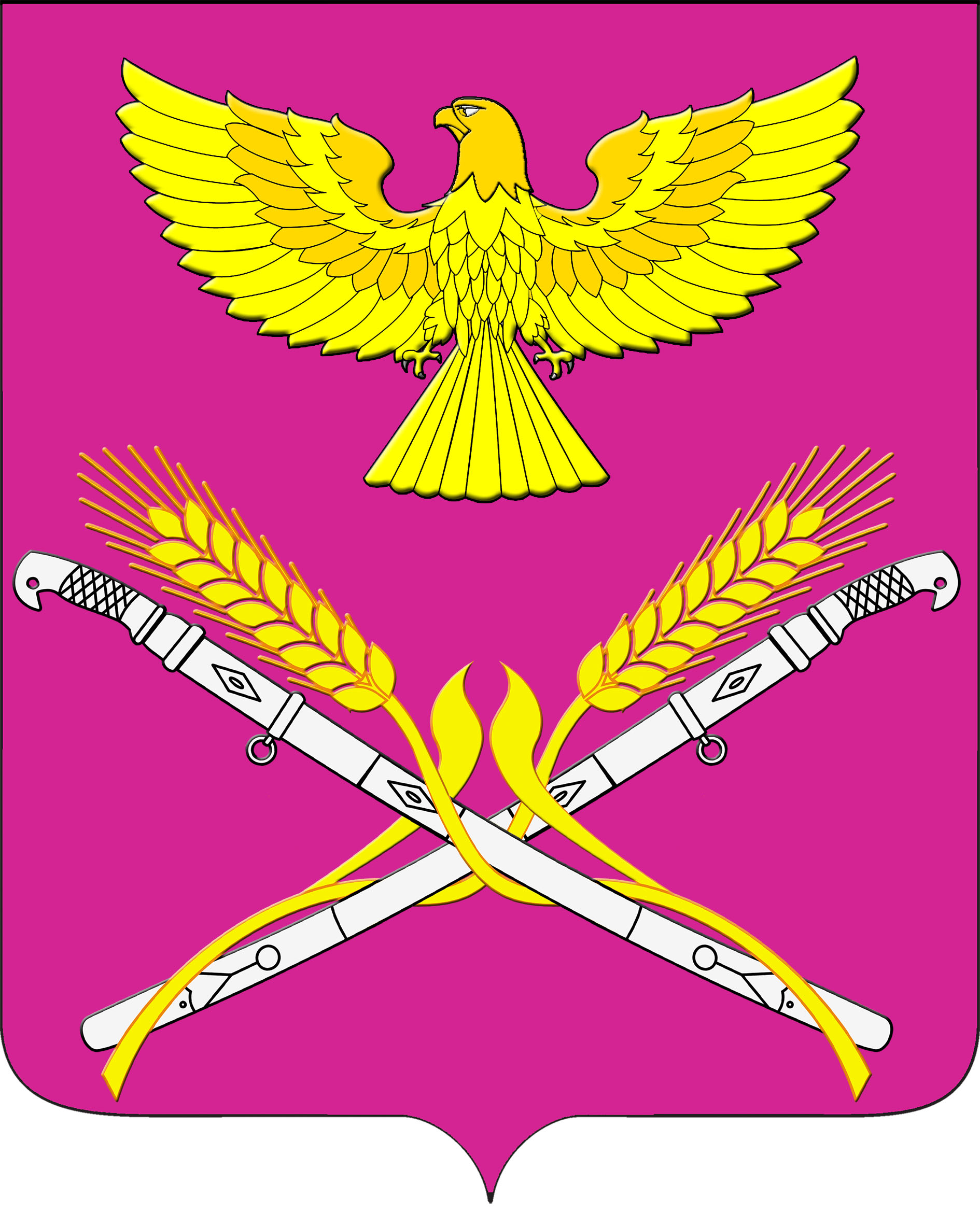 АДМИНИСТРАЦИЯ НОВОПЕТРОВСКОГО СЕЛЬСКОГО ПОСЕЛЕНИЯПАВЛОВСКОГО РАЙОНАПОСТАНОВЛЕНИЕот  27.06.2019 г.                                                                                            №  78станица НовопетровскаяО порядке размещения на официальном сайте Новопетровского сельского поселения Павловского района подготовленных по результатам общественного контроля итоговых документов, направляемых субъектами общественного контроляВ соответствии со статьей 7Федерального закона от 21 июля 2014 года № 212-ФЗ «Об основах общественного контроля в Российской Федерации», Уставом Новопетровского сельского поселения Павловского района, администрация Новопетровского сельского поселения Павловского района постановила: 1. Установить, что в целях обеспечения публичности и открытости общественного контроля и общественного обсуждения его результатов субъекты общественного контроля вправе направлять итоговые документы, подготовленные по результатам общественного контроля, для их размещения на официальном портале муниципального образования Новопетровского сельского поселения Павловского района в порядке, установленном настоящим постановлением.2. Утвердить прилагаемый Порядок размещения на официальном сайте муниципального образования Новопетровского сельского поселения Павловского района подготовленных по результатам общественного контроля итоговых документов, направляемых субъектами общественного контроля.3. Контроль за исполнением настоящего решения оставляю за собой.4. Обнародовать настоящее постановление и разместить его на официальном сайте Новопетровского сельского поселения Павловского района в информационно-телекоммуникационной сети «Интернет».5. Настоящее постановление вступает в силу на следующий день после его официального обнародования.Глава Новопетровского сельского поселенияПавловского района                                                                      Е.А.БессоновПРИЛОЖЕНИЕ № 1к постановлению администрацииНовопетровского сельского поселенияПавловского районаот 27.06.2019 г. № 78Порядок размещения на официальном сайте Новопетровского сельского поселения Павловского района подготовленных по результатам общественного контроля итоговых документов, направляемых субъектами общественного контроля1. Настоящий Порядок регулирует отношения, связанные с размещением на официальном сайте муниципального образования Новопетровского сельского поселения Павловского района (далее – официальный сайт) подготовленных по результатам общественного контроля итоговых документов, направляемых субъектами общественного контроля (далее – итоговые документы).2. Обращение о размещении на официальном сайте итоговых документов (далее – обращение) направляется организатором общественного контроля в администрацию Новопетровского сельского поселения Павловского района, ответственному за размещение информации на официальном сайте, по адресу электронной почты novopetrsp@mail.ru.3. Обращение должно содержать следующие сведения:1) наименование организатора общественного контроля;2) место и время осуществления общественного контроля;3) форма общественного контроля.4. К обращению прилагаются итоговые документыв форме электронного образа, то есть документированной информации, создаваемой путем преобразования в электронно-цифровую форму (файл в форматах PDF или TIFF) путем сканирования документов на бумажном носителе.Качество электронного образа итоговых документов должно позволять в полном объеме прочитать их текст и распознать их реквизиты.Электронные образы итоговых документов должны содержать весь текст документа, включая приложения к нему.Содержание итоговых документов должно соответствовать требованиям, установленным частью 2 статьи 26 Федерального закона от 21 июля 2014 года № 212-ФЗ «Об основах общественного контроля в Российской Федерации».5. Обращение регистрируется в журнале регистрации входящей корреспонденции в течение одного рабочего дня со дня поступления в порядке очередности с указанием даты и времени поступления.6. Не позднее пяти рабочих дней со дня поступления обращения лицо, ответственное за размещение информации на официальном сайте, размещает итоговые документы на официальном сайте либо отказывает в их размещении.7. Основаниями для отказа в размещении на официальном сайте итоговых документов является несоответствие обращения и (или) итоговых документов требованиям, установленным пунктами 3и 4 настоящего Порядка, а также наличие в итоговых документах информации, не соответствующей ограничениям и требованиям, установленным федеральными законами, иными федеральными нормативными правовыми актами, в том числе информации ограниченного доступа.8. Письменное уведомление с указанием причин отказа в размещении на официальном сайте итоговых документов направляется организатору общественного контроля в электронной форме по адресу электронной почты организатора общественного контроля в срок, установленный пунктом 5 настоящего Порядка.9. В случае отказа в порядке, предусмотренном пунктом 6 настоящего Порядка, в размещении на официальном сайте итоговых документов организатор общественного контроля вправе повторно направить обращение и итоговые документы, подготовленные в соответствии с требованиями настоящего Порядка.Повторное рассмотрение обращения и итоговых документов осуществляется в соответствии с настоящим Порядком.10. Организатор общественного контроля вправе обжаловать отказ в размещении на официальном сайте итоговых документов в соответствии с законодательством.Глава Новопетровского сельского поселенияПавловского района                                                                      Е.А.Бессонов